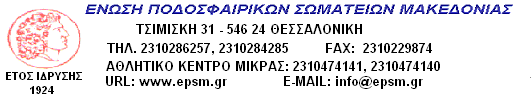 ΔΙΚΑΙΟΛΟΓΗΤΙΚΑ   ΓΙΑ  ΠΡΟΣΦΥΓΗ ΠΟΔΟΣΦΑΙΡΙΣΤΗΣΤΗΝ ΕΙΜ/ΕΠΟ ΓΙΑ ΑΛΛΑΓΗ ΠΡΟΣΩΠΙΚΩΝ ΣΤΟΙΧΕΙΩΝΠΡΟΣΟΧΗ* ΟΛΑ ΤΑ ΠΑΡΑΠΑΝΩ ΕΓΓΡΑΦΑ ΘΑ ΠΡΕΠΕΙ ΝΑ ΑΠΟΣΤΕΛΛΟΝΤΑΙ ΕΙΤΕ ΤΑΧΥΔΡΟΜΙΚΑ, ΜΕ ΣΥΣΤΗΜΕΝΗ ΕΠΙΣΤΟΛΗ, ΕΙΤΕ ΜΕ COURIER, ΣΤΗΝ ΕΠΟ, ΣΤΗ ΔΙΕΥΘΥΝΣΗΕ.I.Μ. /Ε.Π.Ο.Πάρκο ΓουδήΑθήναΤΘ  14161ΤΚ 11510ΕΠΙΣΗΜΑΝΣΕΙΣ** ΟΙ ΠΟΔΟΣΦΑΙΡΙΣΤΕΣ ΜΠΟΡΟΥΝ ΝΑ ΠΡΟΣΦΥΓΟΥΝ ΣΤΗΝ ΕΙΜ ΟΛΟ ΤΟ ΧΡΟΝΟ, ΓΙΑ ΤΗΝ ΑΛΛΑΓΗ ΤΩΝ ΠΡΟΣΩΠΙΚΩΝ ΤΟΥΣ ΣΤΟΙΧΕΙΩΝ ΣΤΟ ΔΕΛΤΙΟ ΤΟΥΣΓΙΑ ΠΡΟΣΦΥΓΗ ΤΩΝ ΣΩΜΑΤΕΙΩΝ ΚΑΙ ΤΩΝ ΠΟΔΟΣΦΑΙΡΙΣΤΩΝ ΣΤΗΝ ΕΙΜ/ΕΠΟ ΤΑ ΧΡΗΜΑΤΑ ΘΑ ΚΑΤΑΤΙΘΕΝΤΑΙ ΣΤΟ ΛΟΓΑΡΙΑΣΜΟ ΠΡΟΣΟΧΗ:ΑΣΤΟ ΑΠΟΔΕΙΞΗ ΚΑΤΑΘΕΣΗΣ ΤΗΣ ΤΡΑΠΕΖΑΣ  ΘΑ ΠΡΕΠΕΙ ΝΑ ΑΝΑΦΕΡΕΤΑΙ ΤΟ ΟΝΟΜΑ ΤΟΥ ΚΑΤΑΘΕΤΗ (ΤΟΥ ΠΟΔΟΣΦΑΙΡΙΣΤΗ Ή ΤΟΥ ΣΩΜΑΤΕΙΟΥ) ΚΑΙ ΣΤΗ ΣΥΝΕΧΕΙΑ ΘΑ ΠΡΕΠΕΙ ΝΑ ΑΠΟΣΤΕΛΛΕΤΑΙ ΚΑΙ ΜΕ FAX ΣΤΗΝ ΕΠΟ ΣΤΟΝ ΑΡΙΘΜΟ 2109359666 ΠΡΟΣΟΧΗ:ΒΟΛΑ ΤΑ ΠΑΡΑΠΑΝΩ ΕΓΓΡΑΦΑ ΘΑ ΠΡΕΠΕΙ ΝΑ ΑΠΟΣΤΕΛΛΟΝΤΑΙ ΕΙΤΕ ΤΑΧΥΔΡΟΜΙΚΑ, ΜΕ ΣΥΣΤΗΜΕΝΗ ΕΠΙΣΤΟΛΗ, ΕΊΤΕ ΜΕ COURIER, ΣΤΗΝ ΕΠΟ, ΣΤΗ ΔΙΕΥΘΥΝΣΗΕ.I.Μ./ΕΠΟΠάρκο ΓουδήΑθήναΤΘ  14161ΤΚ 11510Α/ΑΕΙΔΟΣ ΕΝΤΥΠΟΥΠΑΡΑΤΗΡΗΣΕΙΣ1.ΓΝΗΣΙΟ ΑΝΤΙΓΡΑΦΟ ΕΛΛΗΝΙΚΗΣ ΤΑΥΤΟΤΗΤΑΣ** ΕΠΙΚΥΡΩΣΗ ΑΠΟ ΚΕΠ ή ΑΣΤΥΝΟΜΙΚΟ ΤΜΗΜΑ2.ΑΙΤΗΣΗ ΤΟΥ ΠΟΔΟΣΦΑΙΡΙΣΤΗ, ΠΡΟΣ  ΤΗΝ ΕΙΜ/ΕΠΟ ΟΠΟΥ ΘΑ ΑΝΑΦΕΡΟΝΤΑΙ ΤΑ ΠΛΗΡΗ ΣΤΟΙΧΕΙΑ ΤΟΥ ΚΑΙ ΤΟ ΓΙΑ ΠΙΟ ΛΟΓΟ ΠΡΟΣΦΕΥΓΕΙ ΣΤΗΝ ΕΠΙΤΡΟΠΗ3.ΦΩΤΟΤΥΠΙΑ ΤΗΣ ΑΠΟΔΕΙΞΗΣ ΚΑΤΑΘΕΣΗΣ ΣΤΗΝ ΤΡΑΠΕΖΑ ΠΕΙΡΑΙΩΣ (ΑΡΙΘ.ΛΟΓ.5082021433637), ΣΤΗΝ ΟΠΟΙΑ ΠΡΕΠΕΙ ΝΑ ΦΑΙΝΕΤΑΙ ΤΟ ΟΝΟΜΑ ΤΟΥ ΚΑΤΑΘΕΤΗ-ΠΟΔΟΣΦΑΙΡΙΣΤΗΘΑ ΠΡΕΠΕΙ ΝΑ ΑΠΟΣΤΕΛΛΕΤΑΙ ΚΑΙ ΜΕ FAX ΣΤΗΝ ΕΠΟ ΣΤΟΝ ΑΡΙΘΜΟ 2109359666      ΑΙΤΗΣΗΠροςτην Ε.I.Μ. της Ε.Π.Ο.Πάρκο ΓουδήΑθήναΤΘ  14161ΤΚ 11510ΟΝΟΜΑ:___________________________Κύριε Πρόεδρε,ΕΠΙΘΕΤΟ:__________________________Σας παρακαλώ να διορθώσετε τα στοιχεία στο Δελτίο αθλητικής ιδιότητας ΕΠΟ που κατέχω, έπειτα από την απόκτηση της Ελληνικής υπηκοότητας, από μέρους μου.ΟΝΟΜΑ ΠΑΤΕΡΑ:____________________ΕΤΟΣ ΓΕΝΝΗΣΗΣ:______________ ΑΡΙΘ. ΔΕΛΤΙΟΥ ΑΘΛΗΤΙΚΗΣ ΙΔΙΟΤΗΤΑΣ_______________________________Συνημμένα     σας          επισυνάπτω: α. γνήσιο αντίγραφο της Ελληνικής αστυνομικής ταυτότητας που πλέον είμαι κάτοχος και β. απόδειξη κατάθεσης στην Τράπεζα Πειραιώς του ποσού των 200,00 € (διακόσια euro) για την εκδίκαση της υπόθεσής μου από την Επιτροπή σας, την οποία ήδη έχω αποστείλει και με  fax  στον αριθμό 2109359666 (αριθμός λογαριασμού Τράπεζας Πειραιώς, 5082021433637).Ο ΑιτώνΔΙΕΥΘΥΝΣΗ ΚΑΤΟΙΚΙΑΣ:______________________________________________________________________ΗΜΕΡΟΜΗΝΙΑ : ____________________